lMADONAS NOVADA PAŠVALDĪBA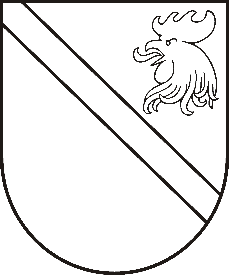 Reģ. Nr. 90000054572Saieta laukums 1, Madona, Madonas novads, LV-4801 t. 64860090, e-pasts: pasts@madona.lv ___________________________________________________________________________MADONAS NOVADA PAŠVALDĪBAS DOMESLĒMUMSMadonā2020.gada 17.novembrī						          	      		       Nr.474									       (protokols Nr.24, 5.p.)Par grozījumiem 30.12.2019. domes lēmumā Nr.616 “Par Madonas novada pašvaldības pagasta pārvalžu, Madonas pilsētas un to iestāžu un Madonas novada pašvaldības centrālās administrācijas amata vienību sarakstu apstiprināšanu ” pielikumā Nr.9Mārcienas pagasta pārvaldē ir saņemts Mārcienas pansionāta vadītājas Daces Zeiles iesniegums (reģ. NR. MAR/1.9.2/20/117) “Par nepieciešamo grozījumu veikšanu amata vienību sarakstā”.Pamatojoties uz D.Zeiles iesniegumā sniegto informāciju, ka kopš 2019.gada 20.septembra nav izdevies atrast ārsta palīgu Mārcienas pansionātam, toties esošā medicīnas māsa ir sertificēta internā māsa (profesionālās bakalaura studiju programmas) , kura ir piekritusi strādāt par vecāko māsu, kā  arī viņas izglītība un profesionalitāte atbilst prasībām , kuras ir noteiktas Vecākās māsas profesijas standartā.Saskaņā ar likuma “Par pašvaldībām” 21.panta pirmās daļas 13.punktu un 13.06.2017. Ministru Kabineta noteikumiem  Nr. 338 “Prasības sociālo pakalpojumu sniedzējiem”, ņemot vērā 11.11.2020. Sociālo un veselības jautājumu komitejas un 17.11.2020. Finanšu un attīstības komitejas atzinumus, atklāti balsojot: PAR – 14 (Artūrs Čačka, Andris Dombrovskis, Zigfrīds Gora, Antra Gotlaufa, Gunārs Ikaunieks, Valda Kļaviņa, Agris Lungevičs, Ivars Miķelsons, Andris Sakne, Rihards Saulītis, Inese Strode, Aleksandrs Šrubs, Gatis Teilis, Kaspars Udrass), PRET – NAV, ATTURAS – NAV, Madonas novada pašvaldības dome NOLEMJ:Ar 01.01.2021. izslēgt sadaļā “Mārcienas pansionāts” amata vienību “Ārsta palīgs, profesijas kods 2240 01, amata vienību skaits 1, mēnešalgas likme EUR 820, mēnešalgas fonds EUR 820;Ar 01.01.2021. iekļaut sadaļā “Mārcienas pansionāts” amata vienību “Vecākā medicīnas māsa”, profesijas kods 2221 01, amata vienību skaits 1, mēnešalgas likme EUR 820, mēnešalgas fonds EUR 820.Domes priekšsēdētājs					         	         A.LungevičsE.Lācis 20249112